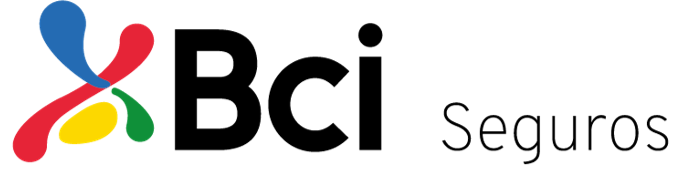 : ______; _____del_____Ejecutivos de Pérdidas TotalesBCI SegurosPor el presente hago de su conocimiento que Yo _________________________________, titular de la cédula de identidad Nro.______________________, certifico que la unidad marca: ______________________, modelo:__________________, patente: __________________, bajo el siniestro Nro. : _____________________, no posee dispositivo TAG vigente.__________________________________